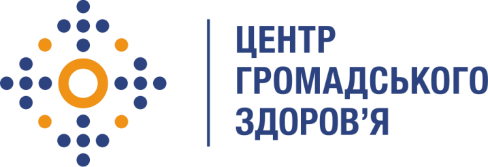 Державна установа 
«Центр громадського здоров’я Міністерства охорони здоров’я України» оголошує конкурс на посаду начальника сектору сертифікації персоналу відділу управління діяльністю лабораторій Державної установи «Центр громадського здоров’я Міністерства охорони здоров’я України»Назва позиції: начальник сектору сертифікації персоналу відділу управління діяльністю лабораторій Державної установи «Центр громадського здоров’я Міністерства охорони здоров’я України»Рівень зайнятості: повнаІнформація щодо установи:Головним завданнями Державної установи «Центр громадського здоров’я Міністерства охорони здоров’я України» (далі – Центр є діяльність у сфері громадського здоров’я. Центр виконує лікувально-профілактичні, науково-практичні та організаційно-методичні функції у сфері охорони здоров’я з метою забезпечення якості лікування хворих на соціально небезпечні захворювання, зокрема ВІЛ/СНІД, туберкульоз, наркозалежність, вірусні гепатити тощо, попередження захворювань в контексті розбудови системи громадського здоров’я. Центр приймає участь в розробці регуляторної політики і взаємодіє з іншими міністерствами, науково-дослідними установами, міжнародними установами та громадськими організаціями, що працюють в сфері громадського здоров’я та протидії соціально небезпечним захворюванням.Основні обов'язки:Участь у розробці законодавчих та нормативно – правових актів, а також методичної документації стосовно діяльності лабораторій, біологічної безпеки в лабораторіях.Технічний супровід проектів нормативних актів за лабораторним напрямом.Розробка документів, передбачених стандартом ДСТУ EN ISO 17024:2014 "Оцінка відповідності - Загальні вимоги до органів, що здійснюють сертифікацію персонала"Забезпечення функціонування системи менеджменту якості. Проведення внутрішніх щоквартальних, річних аудитів. Розробка та впровадження системи менеджменту по підготовці персоналу для системи громадського здоров'я, визначення напрямів навчання  персоналу в сфері систем менеджменту.Проведення тренінгів для фахівців лабораторій.Складання комплексного плану кадрових ресурсів для вирішення питання кількості й типів працівників лабораторій, які потребують навчання.Співробітництво з національними установами і міжнародними профільними організаціями з метою виконання спільних проектів, програм.Розробка і практичне впровадження спільних з іноземними інвесторами проектів в установленому законодавством порядку.Участь в установленому порядку у підготовці проектів законодавчих актів щодо імплементації та гормонізації нормативно – правових актів України з міжнародними документами.Проведення системного аналізу стану діяльності лабораторій Центру.  Вимоги до професійної компетентності:Вища освіта; Досвід управління проектами та керуваннями командами;Досвід в розробці проектів нормативно – правових актів;Відмінний рівень роботи з комп’ютером, знання MS Word, MS Excel, MS PowerPoint.Резюме мають бути надіслані електронною поштою на електронну адресу: vacancies@phc.org.ua. В темі листа, будь ласка, зазначте: «197-2020 Начальник сектору сертифікації персоналу відділу управління діяльністю лабораторій». Термін подання документів – до 08 жовтня 2020 року, реєстрація документів 
завершується о 17:00.За результатами відбору резюме успішні кандидати будуть запрошені до участі у співбесіді. У зв’язку з великою кількістю заявок, ми будемо контактувати лише з кандидатами, запрошеними на співбесіду. Умови завдання та контракту можуть бути докладніше обговорені під час співбесіди.Державна установа «Центр громадського здоров’я Міністерства охорони здоров’я України»  залишає за собою право повторно розмістити оголошення про вакансію, скасувати конкурс на заміщення вакансії, запропонувати посаду зі зміненими обов’язками чи з іншою тривалістю контракту.